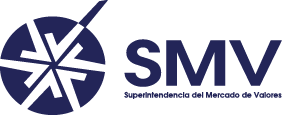 REPÚBLICA DE PANAMÁSUPERINTENDENCIA DEL MERCADO DE VALORESAnexo IFormulario CR-1¨Informes Semestrales de Indicadores de la Sociedad de Inversión de Capital de Riesgo¨Periodo que se reporta: __________________					Fecha de Presentación: __________________Datos de la Sociedad de Inversión de Capital de RiesgoRazón Social:Nombre Comercial:Fecha de Inicio de Operaciones:Nombre del Administrador de Inversiones:(si aplica)Número de Acciones o Cuotas de Participaciónemitidas y en circulación:Número de Inversionistas:Evolución del VNA y RendimientosDetalle de las Inversiones PermitidasDetalle de las Inversiones IncidentalesDescripción de Gastos Incurridos para el periodo y Comisiones Cobradas. Explique.PasivosHechos ImportantesFirma:Nombre:Representante Legal [indicar si es de la Sociedad de Inversión o de la Administradora]Fecha: